PledgeI, (name)                             , apply for registration extension for the reason below. I pledge to relinquish admission if I fail to register during the extended period.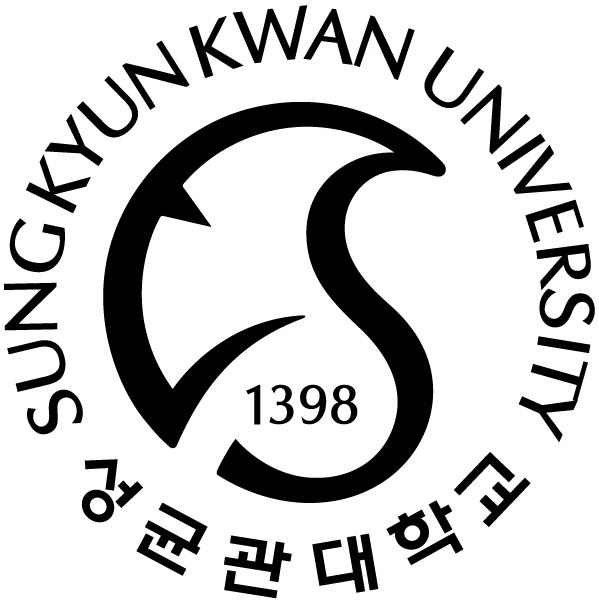 Date: _________________  Name : _______________ (Signature)No.Sungkyunkwan University SKK GSBSungkyunkwan University SKK GSBProgram_____________ MBA Student nameApplication numberEmailMobile phone number Reason to request extensionExpected date of registration